UPTON BY CHESTER AND DISTRICT PARISH COUNCIL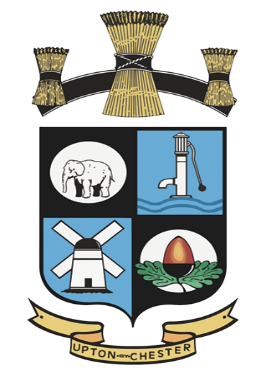 Upton PavilionWealstone LaneUptonChesterCH2 1HD07584415343Email: clerk@uptonbychester.org.ukAPPPLICATION FORM – to fill a POST-ELECTION OR CASUAL VACANCY for Upton-by-Chester and District Parish Council through co-option.Before completing the form please read the Parish Council’s Co-option Policy:Section 1: Eligibility – please complete the following:To qualify a person must:Be at least 18 years or over.Be a British subject or an eligible Commonwealth citizen.And at least one of the following four options:You are and will continue to be, registered as a local government elector for Upton-by-Chester and District parish via the Register of ElectorsYou have, during the 12 preceding months, occupied, as owner or tenant, any premises or land in the Upton-by-Chester parishYour principle or only place of work, during the 12 preceding months, has been in the Upton-by-Chester and District parishYou have, during the twelve preceding months, resided in the parish or within three miles of its boundariesPlease confirm eligibility:I confirm that I am eligible and qualify with point(s) …………………………of section CSigned ……………………………………………………………………………………………………………   Section 2: Disqualifications – please note:A person is disqualified for being elected as a local councillor or being a member of a local council if they:Hold any paid office or employment of the local council (other than the office of Chairman) or of a joint committee on which the council is represented.Are the subject of a bankruptcy restrictions order, or an interim bankruptcy restrictions order under Schedule 4ZB of the Insolvency Act 1986 - https://www.legislation.gov.uk/ukpga/1986/45/schedule/4ZBHave within 5 years before the day of election, or since their election, been convicted in the U.K., Channel Islands or Isle of Man of any offence and has been sentenced to imprisonment (whether suspended or not) for not less than 3 months without the option of a fineAre otherwise disqualified under Part III of the Representation of the People Act 1983 - https://www.legislation.gov.uk/ukpga/1983/2/part/III for corrupt or illegal practices, or under the Audit Commission Act 1998 - https://www.legislation.gov.uk/ukpga/1998/18/enacted consequent upon audit proceedingsA person who is disqualified from being elected or holding office as a member of a local council is also disqualified for being a member of a committee or sub-committee of that council or for being a representative of the council on a joint committee involving that council (Local Government Act 1972, s104).Further notes on: Eligibility and DisqualificationsA person is eligible to be co-opted provided they are qualified to be a Councillor pursuant to Local Government Act (LGA) 1972, s79 - https://www.legislation.gov.uk/ukpga/1972/70/section/79 and are not disqualified from being a member pursuant to LGA 1972 s80 - https://www.legislation.gov.uk/ukpga/1972/70/section/80.Detailed guidance on eligibility criteria can be found in information from the Electoral Commission - Electoral Commission Section 3 : Personal DetailsSection 4 : Personal StatementPlease note: The information you provide in this section will be shared with the Parish Councillors in advance of the meeting at which voting for co-option will take place. This information will be an important part of the co-option process.Expectations of a Parish CouncillorTo attend appropriate training.Attend 11 Full Parish Council meetings per year, on Monday evenings.Be an active member of at least one committee and attend its monthly/bi-monthly meeting as scheduled.Attend and give practical assistance at community events organised by the Parish Council.Between meetings, set aside time to read agendas, supporting information, and Minutes, to be well-prepared for meetings.To take an interest in local matters and be instrumental in making changes for the benefit of Upton residents.Have an understanding of the governance framework of a Parish Council.Be prepared for robust debate and acceptance of decisions made in matters relating to the work of the Parish Council.Please provide a brief personal profile (max 300 words), including:Reason(s) why you would like to become a CouncillorDetails of any skills, knowledge, expertise or life experience that may be of benefit to the Parish Council and Upton community.An indication of the Council’s Committees and/or Working Groups you may choose to make a contribution to, e.g. Assets Management, Community Engagement, Employment, Finance or Planning.Section 5 : Declaration and SignatureIf co-opted, you will be required to comply with the Upton-by-Chester and District Parish Council’s Code of Conduct, you will also need to sign a Declaration of Acceptance of Office and complete a Declaration of Register of Interests Form.You will be required to undertake induction and new Councillor training at the earliest opportunity.I, ……………………………………………………………., confirm that:I am eligible for the vacancy at Upton-by-Chester and District Parish CouncilI am not disqualified for being elected as a Parish CouncillorThe information provided on this form is a true and accurate recordSignature………………………………………………………………………………………..Date……………………………………………………………………………………………..Use of personal data:Please note all information supplied will not be used by the Parish Council for any other purpose than in consideration of your application for co-option to the Parish Council, unless you are successfully co-opted.In all other cases, personal data will be securely destroyed immediately after the meeting.PLEASE RETURN THIS FORM TO THE PARISH CLERK at clerk@uptonbychester.org.uk or c/o Upton Pavilion, Wealstone Lane, Upton, Chester, CH2 1HD. Please address to the Clerk, as CONFIDENTIALPlease scroll down to Appendix 1 for the supplementary questions.Appendix 1Supplementary Questions:1. As a member of the Parish Council, what would you personally wish to play an active role in?2. Do you have any skills or qualifications in the following areas:IT, website design and management, accounting or employment. Alternatively, please list any you think may be relevant.3. If you had the opportunity to change one thing in Upton through the Parish Council, what would that be?4. Parish Council decisions result from discussion, debate and compromise; how will you approach this?5. Are you aware of other organisations in Upton that the Parish Council could work together with?Full Name:Address:Email Address:Telephone No: